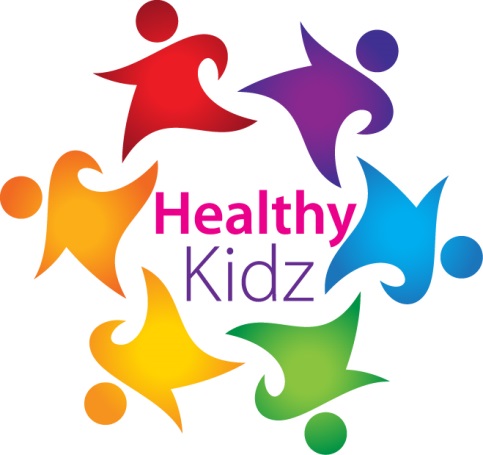 HEALTHY KIDZ MOST ACTIVE CLASS awardThis certificate is presented for outstanding activity DURING THE GOLDEN MILE SESSIONS IN SEPTEMBER 2017. This month MR KEATING’S CLASS WERE THE BEST CLASS AT THE GOLDEN MILE IN THE HEALTHY KIDZ PROGRAMME.Well done									Signed _____________________SILVER awardThis certificate is presented TO ____________________________for outstanding activity to good health during your healthy kidz lessons. CONRATULATIONS ON THE IMPROVEMENTS MADE                                                                                                                                    Paul Carvill                                                                                     (DIRECTOR OF COACHING)GOLD awardThis certificate is presented TO ____________________________for outstanding activity to good health during your healthy kidz lessons. CONRATULATIONS ON THE IMPROVEMENTS MADE                                                                                                                                    Paul Carvill                                                                                     (DIRECTOR OF COACHING)